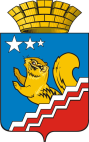 СВЕРДЛОВСКАЯ ОБЛАСТЬВОЛЧАНСКАЯ ГОРОДСКАЯ ДУМАШЕСТОЙ СОЗЫВТринадцатое заседание РЕШЕНИЕ № 53г. Волчанск                                                                                                                 от  24.11.2021 г.О внесении изменений в Решение Волчанской городской Думы от 25.12.2020 года № 57 «О бюджете Волчанского городского округа на 2021 год и плановый период 2022 и 2023 годов»   В соответствии с Бюджетным кодексом Российской Федерации, постановлением Правительства Свердловской области от 11.11.2021 года № 759-ПП «О внесении изменений в распределение субсидий из областного бюджета бюджетам муниципальных образований, расположенных на территории Свердловской области, в 2021 году на формирование современной городской среды в целях реализации национального проекта «Жилье и городская среда», утвержденное постановлением Правительства Свердловской области от 16.01.2020 № 10-ПП», письмами главных администраторов бюджетных средств,ВОЛЧАНСКАЯ ГОРОДСКАЯ ДУМА РЕШИЛА:1. Увеличить доходы бюджета Волчанского городского округа на 2021 год на 3 208 500,00 рублей, в том числе:1.1. Межбюджетные трансферты на 3 208 500,00 рублей, в том числе:1.1.1. Субсидии бюджетам городских округов на поддержку государственных программ субъектов Российской Федерации и муниципальных программ формирования современной городской среды – 3 208 500,00 рублей. 2. Увеличить расходы бюджета Волчанского городского округа на 2021 год на 3 208 500,00 рублей, в том числе:2.1. Администрации Волчанского городского округа –  3 208 500,00 рублей, в том числе:-  Благоустройство – 3 208 500,00 рублей;3. Произвести перемещение плановых назначений по расходам без изменений общей суммы расходов на 2021 год (приложение 1) и на 2023 год (приложение 2).4. Внести в решение Волчанской городской Думы от 25.12.2020 года № 57 «О бюджете Волчанского городского округа на 2021 год и плановый период 2022 и 2023 годов» (с изменениями, внесенными Решениями Волчанской городской Думы от 09.02.2021 года № 4, от 24.02.2021 года № 5, от 31.03.2021 года № 13, от 28.04.2021 года № 19, от 26.05.2021 года № 24, от 30.06.2021 года № 28, от 23.08.2021 года № 33, от 08.09.2021 года № 40, от 04.10.2021 года № 45, от 15.10.2021 года № 48, от 27.10.2021 года № 50) следующие изменения:4.1. В подпункте 1 пункта 1 статьи 1 число «774 509 867,10» заменить числом «777 718 367,10», число «651 641 967,10» заменить числом «654 850 467,10»;4.2. В подпункте 1 пункта 2 статьи 1 число «875 728 671,38» заменить числом «878 937 171,38»;4.3. В подпункте 1 статьи 9 число «252 712,00» заменить числом «281 878,00»;4.4. В подпункте 1 статьи 12 число «15 000,00» заменить числом «19 600,00»;4.5. В подпункте 3 статьи 17 число «1 000 000,00» заменить числом «0»;4.6. Внести изменения в приложения 1, 4, 5, 6, 8 и изложить их в новой редакции (приложения 3, 4, 5, 6, 7).5. Опубликовать настоящее Решение в информационном бюллетене «Муниципальный Вестник» и разместить на официальном сайте Думы Волчанского городского округа в сети Интернет http://duma-volchansk.ru.6. Контроль исполнения настоящего Решения возложить на Председателя Волчанской городской Думы Пермякова А.Ю. и главу Волчанского городского округа Вервейна А.В.Глава Волчанского городского округа                                          А.В. Вервейн             Председатель              Волчанской городской Думы                                                                        А.Ю. Пермяков